Noć knjige23. 04. 2015.P R O G R A MLucija Rudan: Parvȋ kupôvni postolȋ                           Nevȇra (Klara Elezović,  2.d)Monika Srač, 3. d – interpretacija vlastitih pjesamaRoald Dahl: Television ( Antonija Grljušić i Roko Marinčić, 1.d)Katica Babarović: Leggere con il cuore  / Čitati srcem i pjesmu                                  L'Italia (Filipa Dora Ćapeta i Magdalena Zanze, 4.e)Heinrich Heine: Die LoreleiJ.W. Goethe: Wandrers Nachtlied  (Daria Pavković i Toni Šimundža 4.c i Ivan Dužević, 1. c)        6. Les Cigales/Cvrčci, dramska grupa na francuskom jeziku izvodi igrokaz              Blaise Pascal kojim učenici povezuju znanost i francuski jezik.             				Pratnja na gitari: Duje Šimig, 2.d       				Voditeljica: Jelena Mehić, 1.a				Fotografiranje: Jelena Radić, 4.a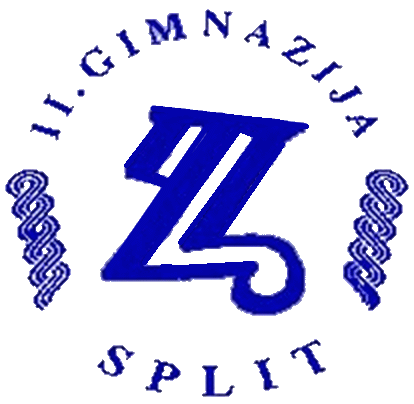 